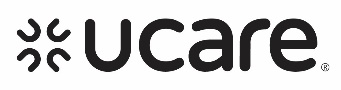 DateMember NameAddressCity, State, ZIPEstimado(a) Member Name:En UCare, nos dedicamos a mejorar su salud y bienestar. Se adjunta el Plan de atención desarrollado con usted en date.  Por favor, revíselo atentamente. Si lo considera aceptable, por favor fírmelo y devuelva la página de firmas en el sobre adjunto con su dirección y franqueo. A modo de recordatorio, durante su visita hablamos de: Formas de controlar su salud física y mentalUsar la atención médica para mantener y mejorar su saludSus necesidades de atención preventivaRecuerde comunicarse con su coordinador de atención si:Está hospitalizado o planea ser hospitalizadoTiene una caídaTiene un cambio en su salud física o mentalNecesita ayuda para encontrar apoyos o serviciosSi tiene preguntas o no está de acuerdo con su plan de atención, llámeme al phone number. También puede llamar si sus necesidades cambian. Los usuarios de TTY pueden llamar a Minnesota Relay al 711 o al 1-877-627-3848 (servicio de retransmisión de voz a voz).Gracias,	Care Coordinator NameCare Coordinator Job TitleCounty or Agency NamePhone NumberEmail Address500 Stinson Blvd NE, Minneapolis, MN 55413 | 612-676-6500 | fax 612-676-6501 | ucare.orgMSHO de UCare (HMO D-SNP) es un plan de salud que tiene contrato tanto con Medicare como con el programa Medical Assistance (Medicaid) de Minnesota para proporcionarles beneficios de ambos programas a sus afiliados. La inscripción en MSHO de UCare depende de la renovación del contrato.H2456_2848_072022 acceptedH5937_2848_072022_C								U14013A (U2848A) (07/2022)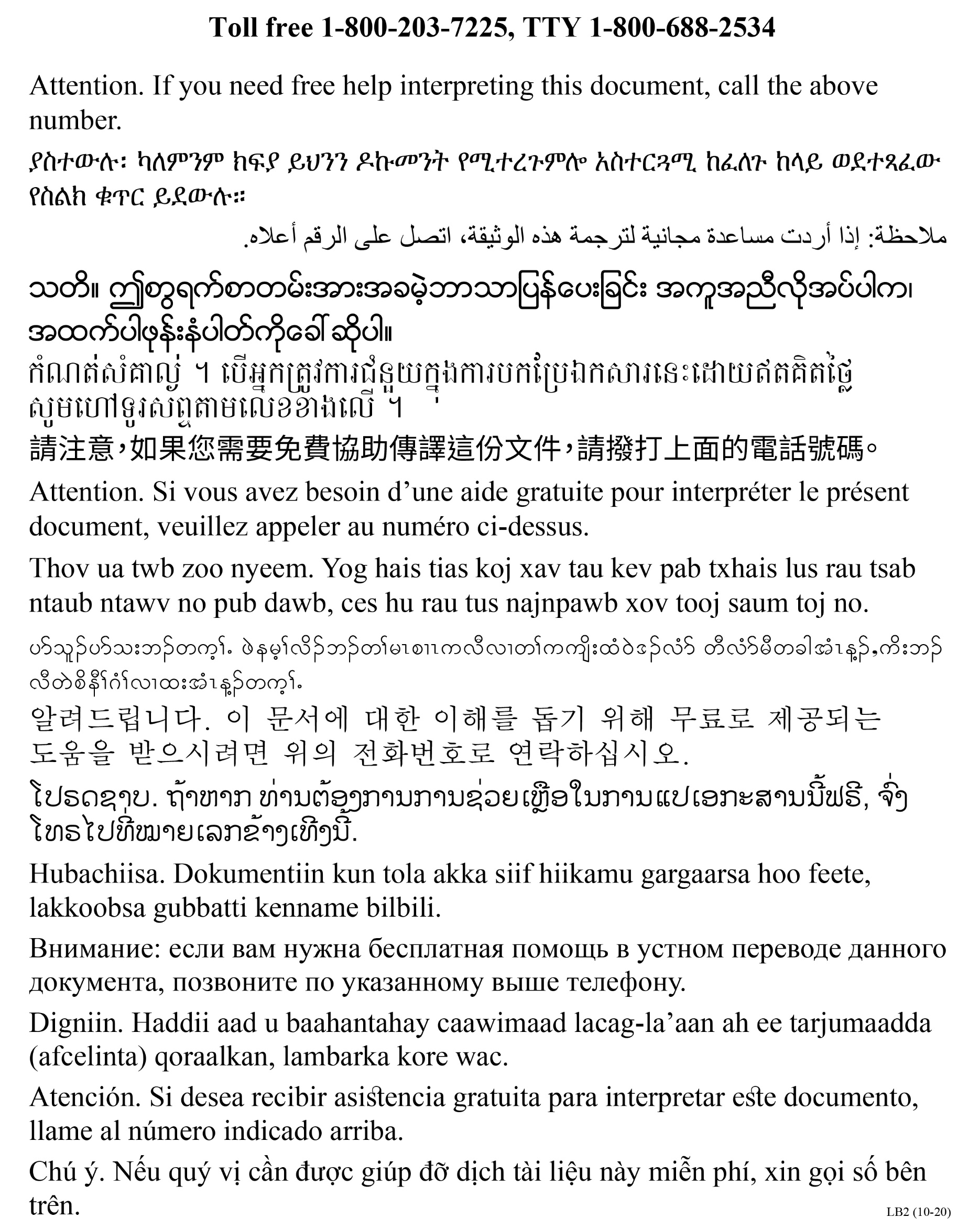 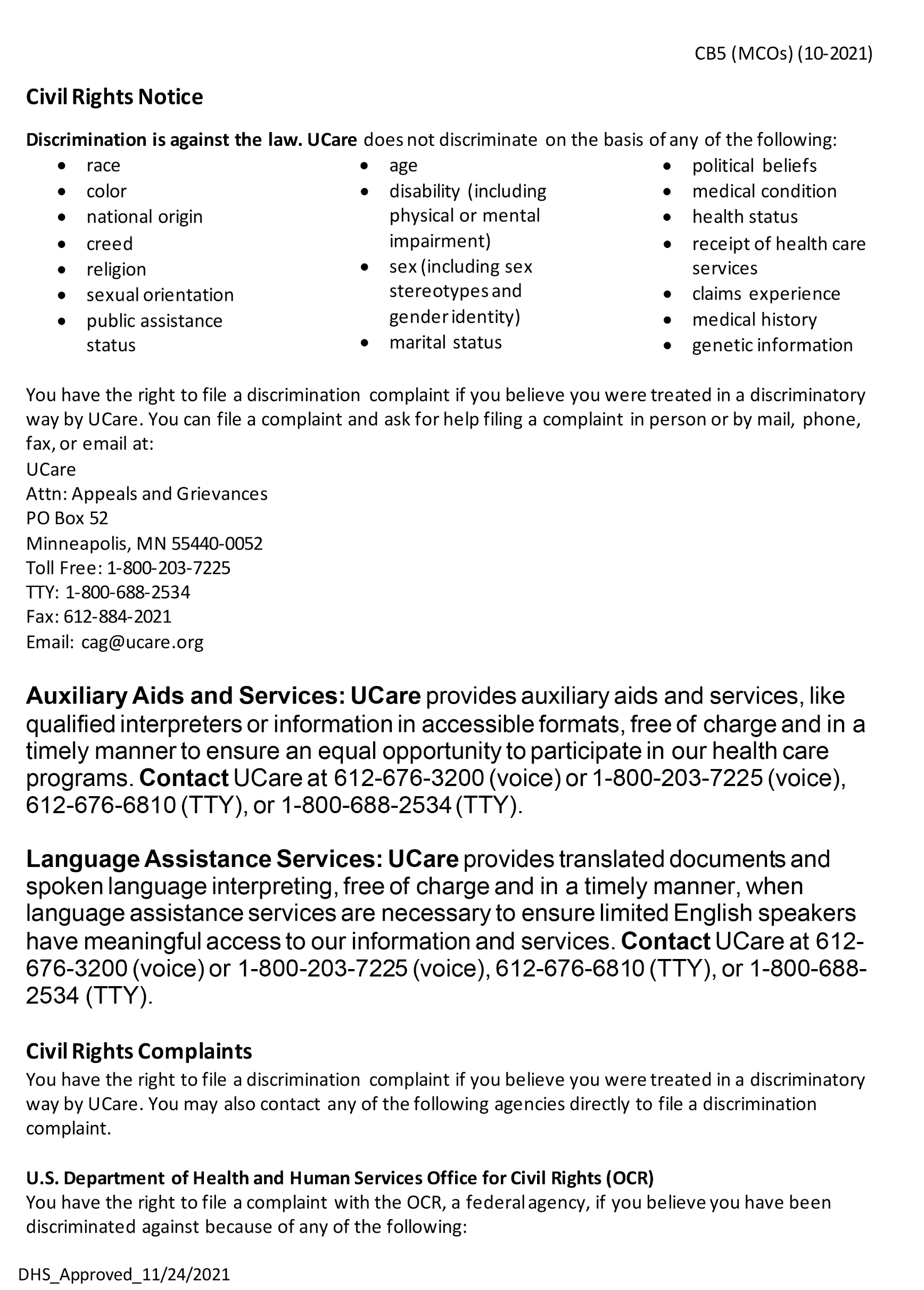 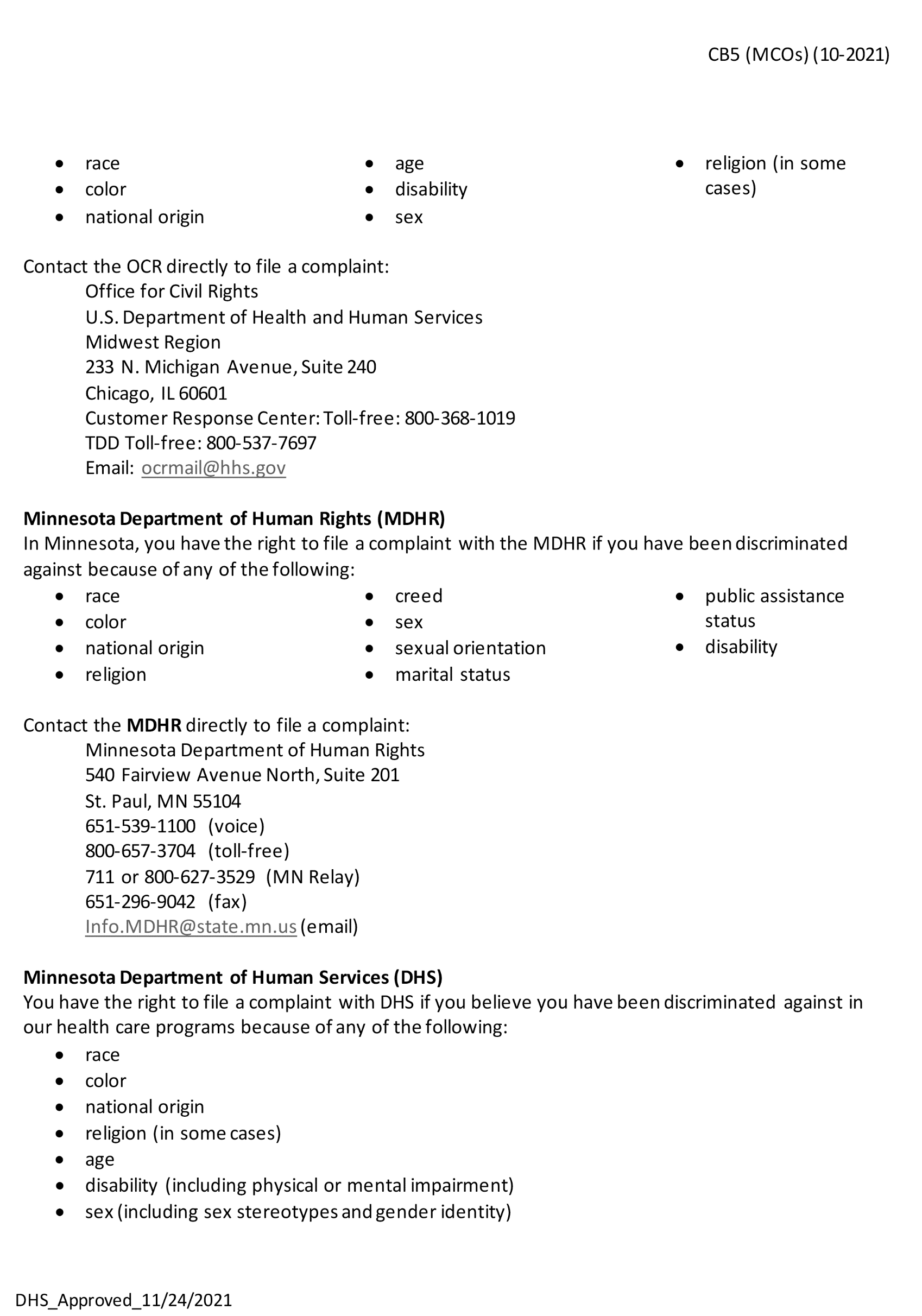 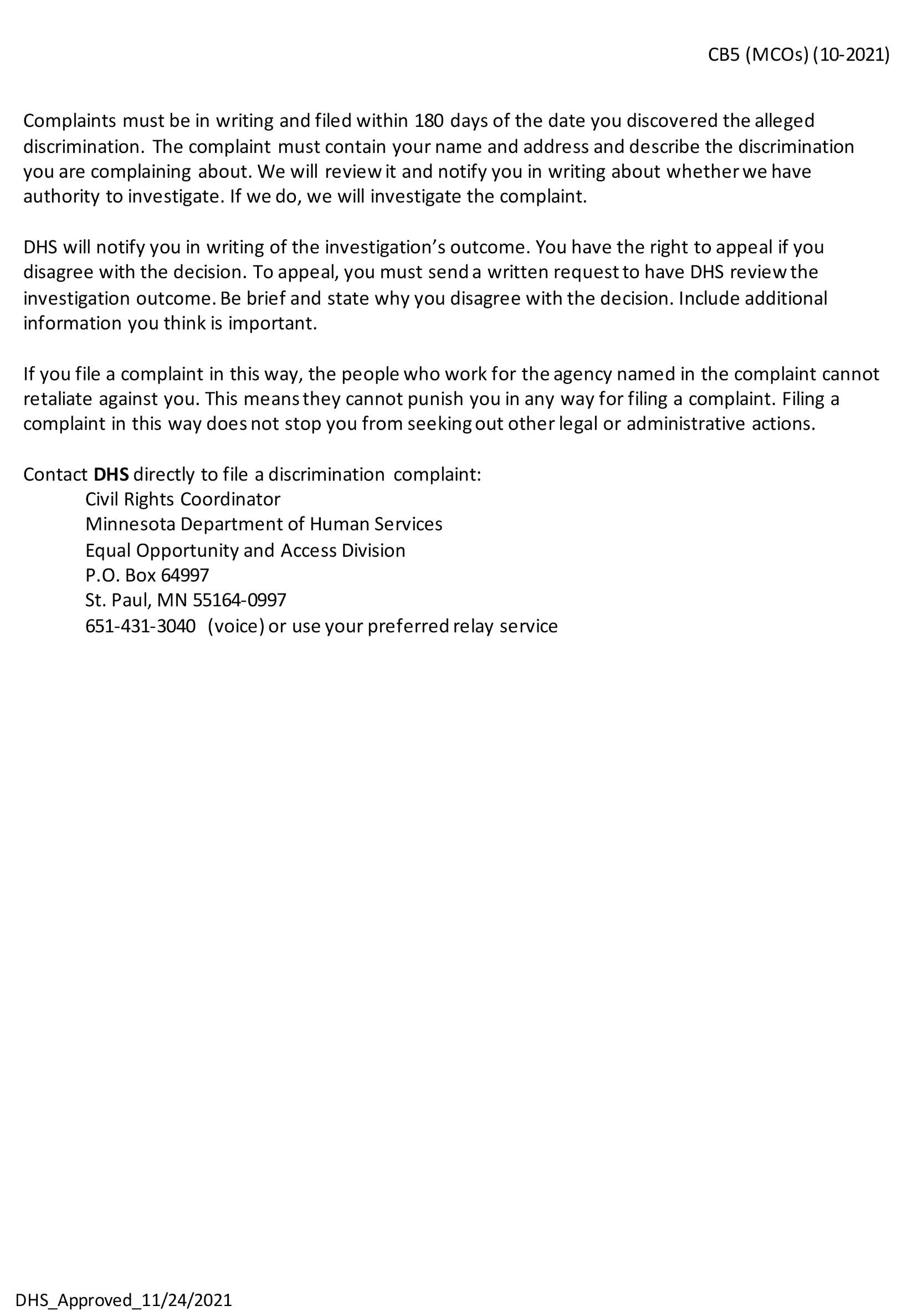 